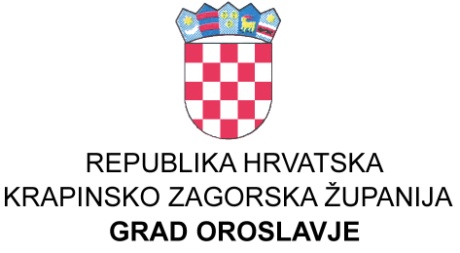 GRADSKO VIJEĆEKLASA: 400-01/23-01/04UBROJ: 2140-4-1-23-10Oroslavje, 09.10.2023. godine 
	Na temelju članka 12. Zakona o socijalnoj skrbi (NN broj: 157/13, 152/14, 99/15, 52/16, 16/17, 130/17, 98/19, 64/20, 138/20.) i članka 32. Statuta grada Oroslavja («Službeni glasnik Krapinsko-zagorske županije», br. 16/09, 13/13, 19/18, 21/20 i 23/21.) Gradsko vijeće na svojoj 29. sjednici održanoj dana 09.10.2023. godine, nije donijelo POLUGODIŠNJE IZVRŠENJE PROGRAMARASPOREDA SREDSTAVA ZA POTREBE SOCIJALNE SKRBI OSIGURANIH U PRORAČUNU GRADA OROSLAVJAZA 2023. GODINUČlanak 1.Sredstva za potrebe Socijalne skrbi, raspoređena za: pružanje socijalne zaštite i unapređenje kvalitete života građana, aktivnosti vezane za pružanje socijalne skrbi osjetljivim skupinama, unapređenje društvene infrastrukture za pružanje socijalne skrbi i zaštite, aktivnosti humanitarnih akcija, a izvršena su kako slijedi :Članak 2.	Polugodišnje izvršenje proračuna  objavit će se u Službenom glasniku Krapinsko-zagorske županije i na web stranicama grada Oroslavja.                                                                                                                      PREDSJEDNIK 					                                    	      Gradskog vijeća Oroslavje						   	                   	   Ivan Tuđa, prof. PRORAČUN 2023   IZVRŠENJE 30.06.23.  INDEKS  1.   PROGRAM SOCIJALNE SKRBI1.1.Pokrivanje troškova stanovanja7.960,0056,020,701.2.Pomoći obiteljima u novcu19.910,008.514,5342,771.3.Potpore za novorođeno dijete33.180,003.674,8411,081.4.Pomoć obiteljima u naravi - socijalni paketi5.310,001.334,0525,121.5.Poslovi prema zakonu o  pogrebnoj djelatnosti2.650,00--1.6.Pružanje socijalne zaštite žrtvama od elementarne nepogode1.330,00--1.7.Sufinanciranje troškova prijevoza djece s teškoćama u razvoju1.330,00659,1749,561.8.Pomoć osobama s posebnim potrebama660,00--1.9.Sufinanciranje troškova ljetovanja djece4.650,00--1.10.Sufinanciranje troškova podvoza komunalnog otpada za socijalu1.990,00105,905,321.11.Stipendije studentima  po socijalnom kriteriju13.270,002.389,2018,001.12.Stipendije učenika po socijalnom kriteriju5.310,005.301,7099,84UKUPNO:97.550,0022.035,4122,59Izvori financiranja1.1.  Opći prihodi i primici94.900,0022.017,6923,207.1.  Prihodi od prodaje stanova2.650,0017,720,6797.550,0022.035,4122,592.   RAZVOJ CIVILNOG DRUŠTVA - HUMANITARNA SKRB  PRORAČUN 2023   IZVRŠENJE 30.06.23.  INDEKS  2.1.Humanitarna djelatnost HRVATSKOG CRVENOG KRIŽA12.610,0012.336,2697,832.2.Financiranje udruga civilnog društva i ostalih organizacija42.470,0040.754,2595,96Financiranje udruga u kulturi- NATJEČAJ:19.910,0019.910,00100,00UDRUGA PETROŽE2.000,00MOTO KLUB ZAGORKI ORLOVI7.410,00OROSLAVSKI VEZ KUD SLOBODA 700,00KUD SLOBODA OROSLAVJE8.000,00UDRUGA HRVATSKA ŽENA1.800,00Financiranje udruga u zaštiti okoliša - NATJEČAJ2.650,002.264,2585,44GLJIVARSKO DRUŠTVO MAGLEN2.264,25Financiranje udruga u poljoprivredi - NATJEČAJ1.330,001.330,00100,00UDRUGA VINOGRADARA I VINARA PUTAR1.330,00Financiranje udruga za zaštitu kućnih ljubimaca1.330,00--Financiranje ostalih udruga civilnog društva - NATJEČAJ17.250,0017.250,00100,00UDRUGA PETROŽE850,00MOTO KLUB ZAGORSKI ORLOVI7.700,00UDRUGA SPECIJALNE JEDINICE POLICIJE BARUN900,00UDRUGA HB LIJEČENIH OD PTSP KZŽ3.000,00MATICA UMIROVLJENIKA GRADA OROSLAVJA1.300,00UDRUGA HB GRADA OROSLAVJA1.500,00DRUŠTVO NAŠA DJECA OROSLAVJE2.000,00UKUPNO 2.1. + 2.2.55.080,0053.090,5196,39Izvori financiranja1.1.  Opći prihodi i primici55.080,0053.090,5196,393. PROJEKT - U SLUŽBI SVIH NAS - UP.02.1.1.12.0008PRORAČUN 2023IZVRŠENJE 30.06.23.INDEKS3.1.Aktivno uključivanje i poboljšanje zapošljivosti te razvoj inovativnih socijalnih usluga za ranjive skupine - završetak projekta79.630,0011.612,2014,58TROŠKOVI MEDIA1.659,04TROŠKOVI UPRAVLJANJA PROJEKTOM5.443,50RADIONICE PJEVANJA, STORTSKA I EKOLOŠKA4.509,66UKUPNO79.630,0011.612,2014,58Izvori financiranja5.7.1. Tekuće pomoći - EU sredstva - socijalni fond79.630,0011.612,2014,58